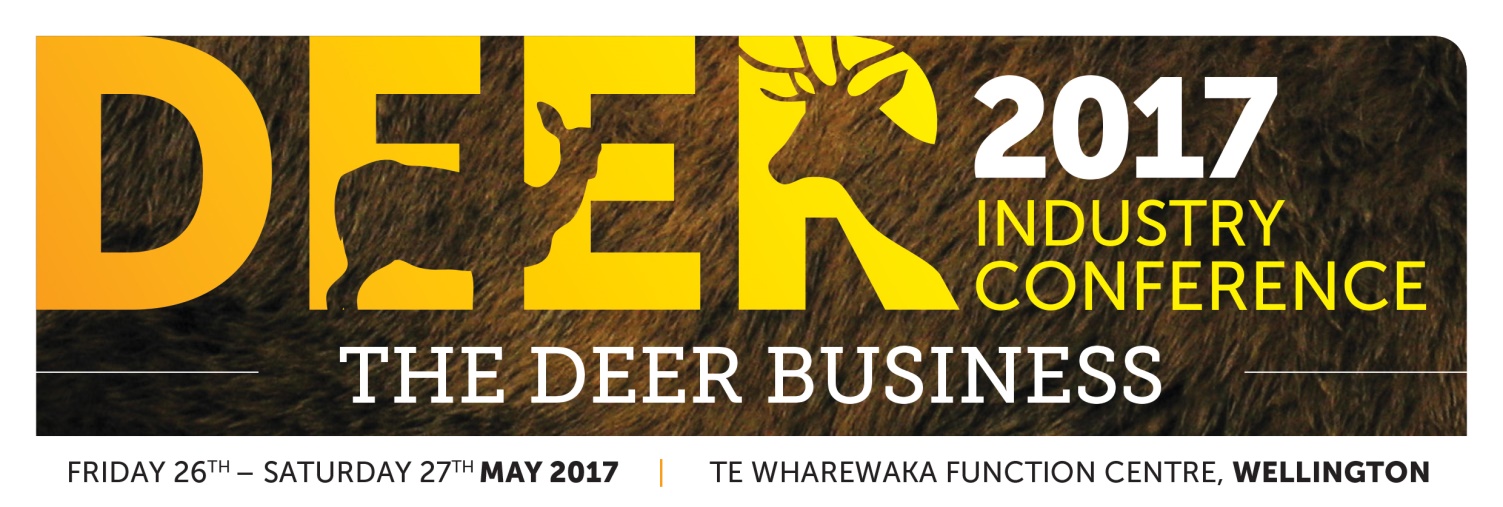 Advance Party conference registrationsFirst Name                                                              SurnameFirst Name                                                              Surname Organisation/Farm                                                                  EmailPostal Address Mobile                                                                 	Friday day only registration  					Cost $100.00 incl GST	Friday conference and Awards Dinner Friday night		Cost $200.00 incl GSTFriday + Awards dinner, breakfast Saturday and session	Cost $260.00 incl GSTTotal to pay- this will be invoiced via email , it can be paid by direct credit or visa Please fill this in and either email back to me or scan and email pat@dcms.co.nz Pat Johnston:  03 477 1377, Cell 027 215 9807  pat@dcms.co.nzDestination Conference Managers, Level 1, No 1 Dowling St, Dunedin  Postal C/- 84 Grendon St, Dunedin 9010